ЗАХИРАЛРАСПОРЯЖЕНИЕ №12 от «02» мая 2023 годаО назначении ответственных лиц за сохранность здания ДК и муниципального имущества, соблюдение пожарной безопасности   В целях сохранения муниципального имущества, соблюдения правил пожарной безопасности в здании ДК  1. Назначить:- ответственной за сохранность здания ДК и пожарную безопасность в здании Дома культуры Дондупову Татьяну Моисеевну, зав. Аргадинского сельского Дома культуры-филиала МБУК КДМЦ МО «Курумканский район»;- ответственной за сохранение муниципального имущества и пожарную безопасность в библиотеке и в кабинете архива книг Доржиеву Эльвиру Донатовну, зав. сельской модельной библиотекой;- ответственной за сохранность здания ДК и пожарную безопасность в кабинете специалистов Пиртанову Ханду Будажаповну, специалиста администраций;- ответственной за сохранность здания ДК и пожарную безопасность в бильярдном зале и на кухне Маланову Дулму Раднаевну, техработника администрации:- ответственной за сохранность здания ДК и пожарную безопасность в малом борцовском      и тренажерном Очирова Булат Чойдок-Жамсоевича, тренера ДЮСШ 2. Настоящее распоряжение вступает в силу со дня его подписания.Ознакомлены:________________ Дондупова Т.М                         _______________Доржиева Э.Д.                         _______________Пиртанова Х.Б.                         _______________Маланова Д.Р.                         _______________Очиров Б.Ч-Ж.Глава муниципального образованиясельское поселение «Аргада»                                                                  Б.Б. Дондупов БУРЯАД РЕСПУБЛИКЫН ХУРУМХААНАЙ АЙМАГАЙ АРАГАТА ТОСХОНОЙ МУНИЦИПАЛЬНА   БАЙГУУЛАМЖЫН ЗАХИРГААН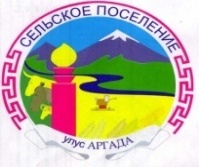 АДМИНИСТРАЦИЯ МУНИЦИПАЛЬНОГО ОБРАЗОВАНИЯ СЕЛЬСКОЕ ПОСЕЛЕНИЕ «АРГАДА» КУРУМКАНСКОГО РАЙОНА РЕСПУБЛИКИ БУРЯТИЯ671634, Республика Бурятия, с. Аргада, ул. Хышиктуева, 8,тел./факс (8-30149) 93-620, e-mail:admargada@yandexl.ru